Дистанционноезадание для учащихся первого года обучения  ФИО педагога: Цыпина Наталья Владимировна                                                                                                                                                                                                                                                                                   Программа: «Радужный мир»Объединение: 1ГНЗанятие по расписанию 14.04.2020Тема занятия: аппликация с фетром  Задание: «Пасхальный заяц»      Материалы: лист картона цвет по желанию, фетр, ручка или карандаш, клей, ножницы, шаблоны зайца.Порядок выполнения: Берём шаблон самого зайца, обводим его на фетре., вырезаем. Обводим и вырезаем уши, одежду.Детали располагаем на картоне и начинаем приклеивать.Мелкие детали можно подрисовать.Важная информация (по необходимости): Работая с ножницами соблюдайте технику безопасности: ножницы класть концами от себя, с ножницами не ходить, передавать ножницы кольцами вперёд. Клеем пользоваться аккуратно.   Котика располагаем в центре листа картона.К выполнению работы желательно привлечь взрослых или старших сестёр, братьев               Желаю вам успешно справиться с заданием.Фото готовых работ выставить в группе «Радужный мир» в WhatsApp или прислать мне на электронную почту - n.tsypina@mail.ruРезультат сдать педагогу: 20.04.2020  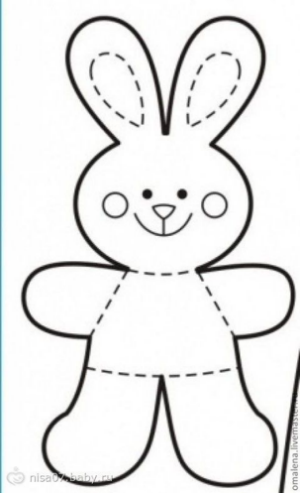 Дистанционноезадание для учащихся первого года обучения  ФИО педагога: Цыпина Наталья Владимировна                                                                                                                                                                                                                                                                                   Программа: «Радужный мир»Объединение: 1ГНЗанятие по расписанию 16.04.2020Тема занятия: Пасхальный декор, композиция.Задание: «Декор пасхальных яиц»      Материалы: яйцо пластмассовое, деревянное, куриное варёное, ленточки, разные наклейки клей ПВА, кисточка, салфетки бумажные, ножницы, яйцо сырое.Порядок выполнения: Пластмассовое и деревянное яйцо декорируем с клеем ПВА.  Натуральное яйцо декорируем яичным белком.Из готовых яиц и корзинки сделать пасхальную композицию.Важная информация (по необходимости): Работая с ножницами соблюдайте технику безопасности: ножницы класть концами от себя, с ножницами не ходить, передавать ножницы кольцами вперёд.Клеем пользоваться аккуратно.К выполнению работы желательно привлечь взрослых или старших сестёр, братьев               Желаю вам успешно справиться с заданием.Фото готовых работ выставить в группе «Радужный мир» в WhatsApp или прислать мне на электронную почту - n.tsypina@mail.ruРезультат сдать педагогу: 20.04.2020  